BURSA TEKNİK ÜNİVERSİTESİLİSANSÜSTÜ EĞİTİM ENSTİTÜSÜBURSA TEKNİK ÜNİVERSİTESİLİSANSÜSTÜ EĞİTİM ENSTİTÜSÜBURSA TEKNİK ÜNİVERSİTESİLİSANSÜSTÜ EĞİTİM ENSTİTÜSÜBURSA TEKNİK ÜNİVERSİTESİLİSANSÜSTÜ EĞİTİM ENSTİTÜSÜ……………………………………….. Anabilim Dalı Başkanlığına,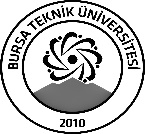     Tarih:…./…./…..          Aşağıda bilgileri verilen danışmanı olduğum öğrencinin Doktora Tez İzleme Komitesi (TİK) Jüri önerisi Eğitim Öğretim Yönetmeliği ve Senato Esaslarının ilgili maddelerine uygun olarak belirlenmiştir.          Gereğini arz ederim.                                                                                                                                                                                                                                                                       Unvan, Adı Soyadı                                                                                                                                  İmza……………………………………….. Anabilim Dalı Başkanlığına,    Tarih:…./…./…..          Aşağıda bilgileri verilen danışmanı olduğum öğrencinin Doktora Tez İzleme Komitesi (TİK) Jüri önerisi Eğitim Öğretim Yönetmeliği ve Senato Esaslarının ilgili maddelerine uygun olarak belirlenmiştir.          Gereğini arz ederim.                                                                                                                                                                                                                                                                       Unvan, Adı Soyadı                                                                                                                                  İmza……………………………………….. Anabilim Dalı Başkanlığına,    Tarih:…./…./…..          Aşağıda bilgileri verilen danışmanı olduğum öğrencinin Doktora Tez İzleme Komitesi (TİK) Jüri önerisi Eğitim Öğretim Yönetmeliği ve Senato Esaslarının ilgili maddelerine uygun olarak belirlenmiştir.          Gereğini arz ederim.                                                                                                                                                                                                                                                                       Unvan, Adı Soyadı                                                                                                                                  İmza……………………………………….. Anabilim Dalı Başkanlığına,    Tarih:…./…./…..          Aşağıda bilgileri verilen danışmanı olduğum öğrencinin Doktora Tez İzleme Komitesi (TİK) Jüri önerisi Eğitim Öğretim Yönetmeliği ve Senato Esaslarının ilgili maddelerine uygun olarak belirlenmiştir.          Gereğini arz ederim.                                                                                                                                                                                                                                                                       Unvan, Adı Soyadı                                                                                                                                  İmzaÖĞRENCİ BİLGİLERİÖĞRENCİ BİLGİLERİÖĞRENCİ BİLGİLERİÖĞRENCİ BİLGİLERİAdı SoyadıAdı SoyadıNumarası / DönemiNumarası / DönemiAnabilim Dalı Anabilim Dalı Yeterlik Sınavı TarihiYeterlik Sınavı TarihiStatü                    Statü                     Lisansa Dayalı Doktora          Yüksek Lisansa Dayalı Doktora        Lisansa Dayalı Doktora          Yüksek Lisansa Dayalı Doktora                            İlk Öneri                     İlk Öneri                     İlk Öneri Üye DeğişikliğiDANIŞMAN BİLGİLERİDANIŞMAN BİLGİLERİDANIŞMAN BİLGİLERİDANIŞMAN BİLGİLERİDanışman Danışman İkinci Tez Danışman (Varsa)İkinci Tez Danışman (Varsa)JÜRİ ÖNERİLERİJÜRİ ÖNERİLERİJÜRİ ÖNERİLERİJÜRİ ÖNERİLERİBursa Teknik Üniversitesi İçinden:Bursa Teknik Üniversitesi İçinden:Bursa Teknik Üniversitesi İçinden:Bursa Teknik Üniversitesi İçinden:UnvanAdı SoyadıAdı SoyadıAnabilim DalıDiğer Anabilim Dalı veya Üniversitelerden:Diğer Anabilim Dalı veya Üniversitelerden:Diğer Anabilim Dalı veya Üniversitelerden:Diğer Anabilim Dalı veya Üniversitelerden:UnvanAdı SoyadıAdı SoyadıÜniversite / BölümÖNEMLİ AÇIKLAMALAR: Bu form danışmanın önereceği isimleri Anabilim Dalı Başkanlığına iletmesi için kullanılır. Jüri önerisi Yönetmelik ve Senato Esaslarının ilgili maddelerine uygun olarak Anabilim Dalı Başkanlığı tarafından Enstitüye üst yazı ile gönderilir. TİK Jürisi öğrencinin doktora yeterlik sınavından başarılı olmasını takiben bir ay içerisinde kurulmalıdır.Doktora yeterlik sınavından başarılı olunmasından itibaren altı ay içerisinde doktora tez konusu savunma sınavının yapılması gerekmektedir.ÖNEMLİ AÇIKLAMALAR: Bu form danışmanın önereceği isimleri Anabilim Dalı Başkanlığına iletmesi için kullanılır. Jüri önerisi Yönetmelik ve Senato Esaslarının ilgili maddelerine uygun olarak Anabilim Dalı Başkanlığı tarafından Enstitüye üst yazı ile gönderilir. TİK Jürisi öğrencinin doktora yeterlik sınavından başarılı olmasını takiben bir ay içerisinde kurulmalıdır.Doktora yeterlik sınavından başarılı olunmasından itibaren altı ay içerisinde doktora tez konusu savunma sınavının yapılması gerekmektedir.ÖNEMLİ AÇIKLAMALAR: Bu form danışmanın önereceği isimleri Anabilim Dalı Başkanlığına iletmesi için kullanılır. Jüri önerisi Yönetmelik ve Senato Esaslarının ilgili maddelerine uygun olarak Anabilim Dalı Başkanlığı tarafından Enstitüye üst yazı ile gönderilir. TİK Jürisi öğrencinin doktora yeterlik sınavından başarılı olmasını takiben bir ay içerisinde kurulmalıdır.Doktora yeterlik sınavından başarılı olunmasından itibaren altı ay içerisinde doktora tez konusu savunma sınavının yapılması gerekmektedir.ÖNEMLİ AÇIKLAMALAR: Bu form danışmanın önereceği isimleri Anabilim Dalı Başkanlığına iletmesi için kullanılır. Jüri önerisi Yönetmelik ve Senato Esaslarının ilgili maddelerine uygun olarak Anabilim Dalı Başkanlığı tarafından Enstitüye üst yazı ile gönderilir. TİK Jürisi öğrencinin doktora yeterlik sınavından başarılı olmasını takiben bir ay içerisinde kurulmalıdır.Doktora yeterlik sınavından başarılı olunmasından itibaren altı ay içerisinde doktora tez konusu savunma sınavının yapılması gerekmektedir.